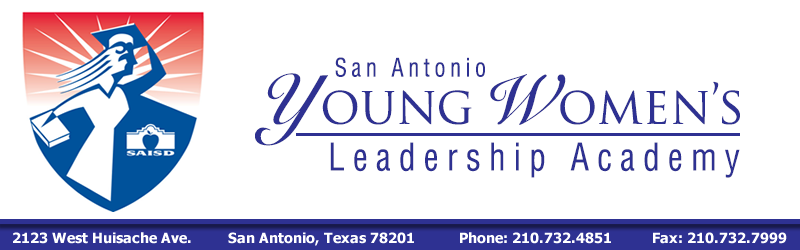 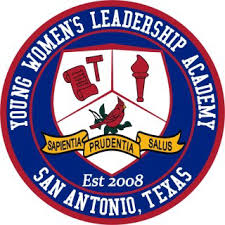 Dear Prospective Judge,At Young Women’s Leadership Academy (YWLA) our Science Fair Review Committee (SRC) is responsible for guiding our students who will advance to the Junior Academy of Science Competition at Lee High school, and to the Alamo Regional Science Fair at St. Mary’s University.  Additionally, some of these students may then have the opportunity to advance on to state or even national competitions.  However, our competition begins here at home at YWLA and we are in need of your in-kind services to help facilitate our YWLA Science Fair as a judge for our 6th-12th grade students.  Most judges will be professionals from around San Antonio, and experts in their respective fields of study, teachers of middle and high school science as well as University students in the field of science and math.   Your presence will also afford everyone involved the great opportunity to network with students and professionals from respected organizations around San Antonio.  Our local science fair will take place from 9:30am until approximately 12:00pm on Saturday, December 7th, 2019, at Young Women’s Leadership Academy, which is located at 2123 W. Huisache Ave. SA Tx 78201.  Judges are asked to arrive at 8:45am for check-in and a procedural overview.  Food and beverages will be provided, along with any necessary tools for tabulation and judging.  Lunch will be served at approximately 11:30.  Judges, will also receive community service hours for their participation.  We appreciate your time and consideration on this important day for our junior scientists, and we sincerely hope that you will be able to join us.  From all of us here at YWLA, thank you for your consideration.   Karen Harris, Rachael Guillen, Steven Winters, Kimberly Clark-Rankin, Dr. John Richbourg, and Rosanne VolpertYoung Women’s Leadership Academy Science DepartmentPlease complete and return the Judge’s Information Sheet by email to the following email 023ywlams@gmail.com Enclosed: Judge’s Information SheetJudge’s Information SheetYWLA Science Fair December 7th, 20198:45AM-12:00PMJudge Information: PLEASE PRINTTitle: _________   Last Name: _______________________First name: ___________________Degree/Major: ________________________________________________________________Occupation: __________________________________________________________________Organization: _________________________________________________________________Phone Number: _________________________Email: ________________________________Please complete and return the Judge’s Information Sheet by email to the following email 023ywlams@gmail.com This information will be used to contact you with details and/or changes for the YWLA Science Fair